Publicado en Pamplona el 06/02/2024 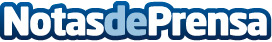 Safaris Kenia, una experiencia única a través de una agencia local y a un precio asequibleEsteban Bermejo Bea se enamoró de Kenia y ahora colabora desde Pamplona con una agencia local para recomendar viajes para todos los públicos y sin sorpresasDatos de contacto:Ricardo BarquínDirector652778185Nota de prensa publicada en: https://www.notasdeprensa.es/safaris-kenia-una-experiencia-unica-a-traves Categorias: Nacional Viaje Sociedad Navarra http://www.notasdeprensa.es